Motor unit with neuromuscular junctions.  View a motor unit slide and draw what you observe.  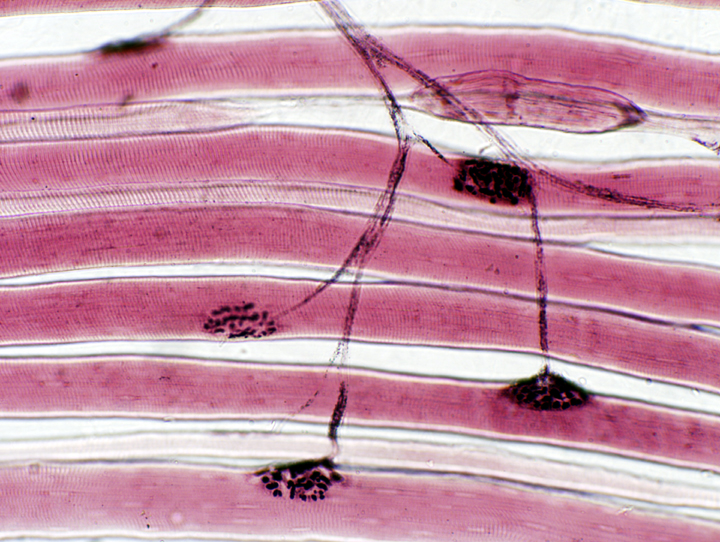 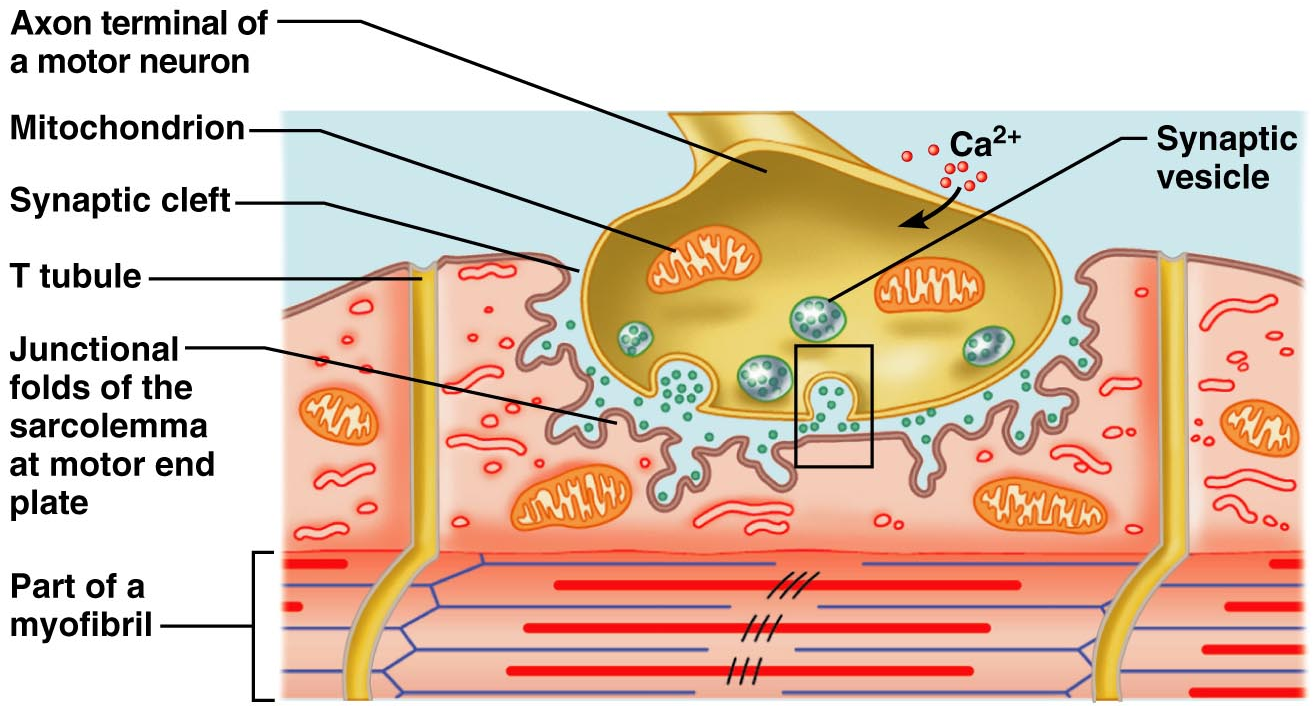 Label the illustration above and answer the following questions.  In which type of tissue (cardiac, smooth, or skeletal) would neuromuscular junction be located?skeletalWhat is the function of the gap junctions (intercalated disks) present in cardiac muscle tissue?Gap junctions allow rapid communication within the heart tissue.  Describe the process that takes place at a neuromuscular junction.  Try to put it into your own words.  Include the following terms:  vesicle, neurotransmitter, synaptic cleftHow does the shape and appearance of smooth muscle differ from skeletal muscle?Skeletal muscles are long, striated, and have multiple nuclei.  Smooth muscles are shorter, tapered, and  uninucleate.  They also show no striations. Skeleton muscle contracts rapidly.  However, it also fatigues quickly as well.  Compare this to smooth muscle and cardiac muscles that have a slower response, and little to no fatigue.  To demonstrate rapid muscle contractions and fatigue, we’ll perform the following exercise.   Work in pairs.  One person from your group will perform the exercise and the other person can record data and keep an eye on the time. Get a clothes pinTo isolate the muscle activity, hold the clothespin with the thumb and index finger, but keep your remaining fingers straight (extended).  The timekeeper will announce the beginning of a 20 second interval.  The person with the clothespin with try to rapidly and repeatedly squeeze the clothespin open.  Count the number of times you were able to open the clothespin within 20 seconds.The timekeeper will note the end of the 20 seconds and IMMEDIATELY announce the beginning of another 20 second interval.  Do not rest or relax between intervalsKeep track of the pinches in each 20 second interval and record them below. Record your results for a 3 minute span of time (complete nine (9) 20 second rounds)Answer the following questions:Did the skeletal muscles used show signs of fatigue? What physical symptoms, other than your results, did you notice?What type of movement was being performed by the index finger?Flexion to pinch the clothespinWhich muscles were causing that movement to take place?Flexor digitorum profundusFlexor digitorum superficialisLumbricalsIsotonic muscle contractions:As the tension on a muscle increases, the muscle will respond by changing length. If you do a biceps curl holding a weight, you are performing an isotonic contraction.  The biceps muscle changes length, and the forearm flexes at the elbow.  Because the weight of your object remains the same, your muscle remains isotonic (same tone) even though the length of the muscle is changing. Concentric contractions:  A concentric contraction is a type of isotonic contraction.  If you lift a 10 lb weight to do a biceps curl, you are performing a concentric contraction as you flex the forearm.  The muscle is able to overcome the weight or resistance and shorten the muscle fibers.  Eccentric contractions:  An eccentric contraction is also a type of isotonic contraction.  Eccentric contractions are often times described as “braking” contractions.  With an eccentric contraction, the strength of the contraction is weaker than the amount of force being applied to it.  Imagine that same bicep curl from above.  As the forearm flexes, the biceps undergoes a concentric contraction, shortens, and brings the weight up.  However, as the forearm extends, the triceps are activated.  The triceps, plus the weight act to pull and lengthen the biceps muscle.  The bicep is still contracting (braking) to slow or smooth the movement during the act of extension.  If the eccentric contraction were absent, the forearm would flop into extension with no resistance and no control.  An eccentric contraction is still an isotonic contraction because the length of the muscle is changing as the forces remain constant. Isometric contractions:With isometric contractions, the length of the muscle remains the same, but the forces exerted (tone) may change.  As we attempt to move or lift object that exceed our muscles’ abilities, we utilize isometric contractions:  trying to lift a car or pushing against a locked door.  Our body uses isometric contractions in many of our postural muscles to allow us to maintain our balance. In the following questions, identify the muscle primarily responsible for the motion, the antagonist,  and identify the type of contractions being used.  In order to walk, we plantarflex at the ankle.  Primary muscle used: Gastrocnemius (and soleus)Antagonist:  Tibialis AnteriorContraction used in agonist (primary muscle):  concentricContraction used in the antagonist (opposing muscle):  eccentricExtension at the kneePrimary muscle (group) used:  Quadriceps:  Rectus femoris, Vastus lateralis, Vastus medialis, vastus intermediusAntagonists:  Hamstrings:  Semitendinosus, semimembranosus, biceps femorisContraction used in agonists:  concentric Contraction used in antagonists: eccentric Flexion at the hip: Primary muscles used:  IliopsoasAntagonists: Gluteus maximusContraction used in agonists:  concentric Contraction used in antagonists: eccentric Extension at the elbow (assume you are pushing against something that won’t budge)Primary muscle used:  triceps brachiiAntagonist: biceps brachiiContraction used in agonist:   isometricLabel the following images: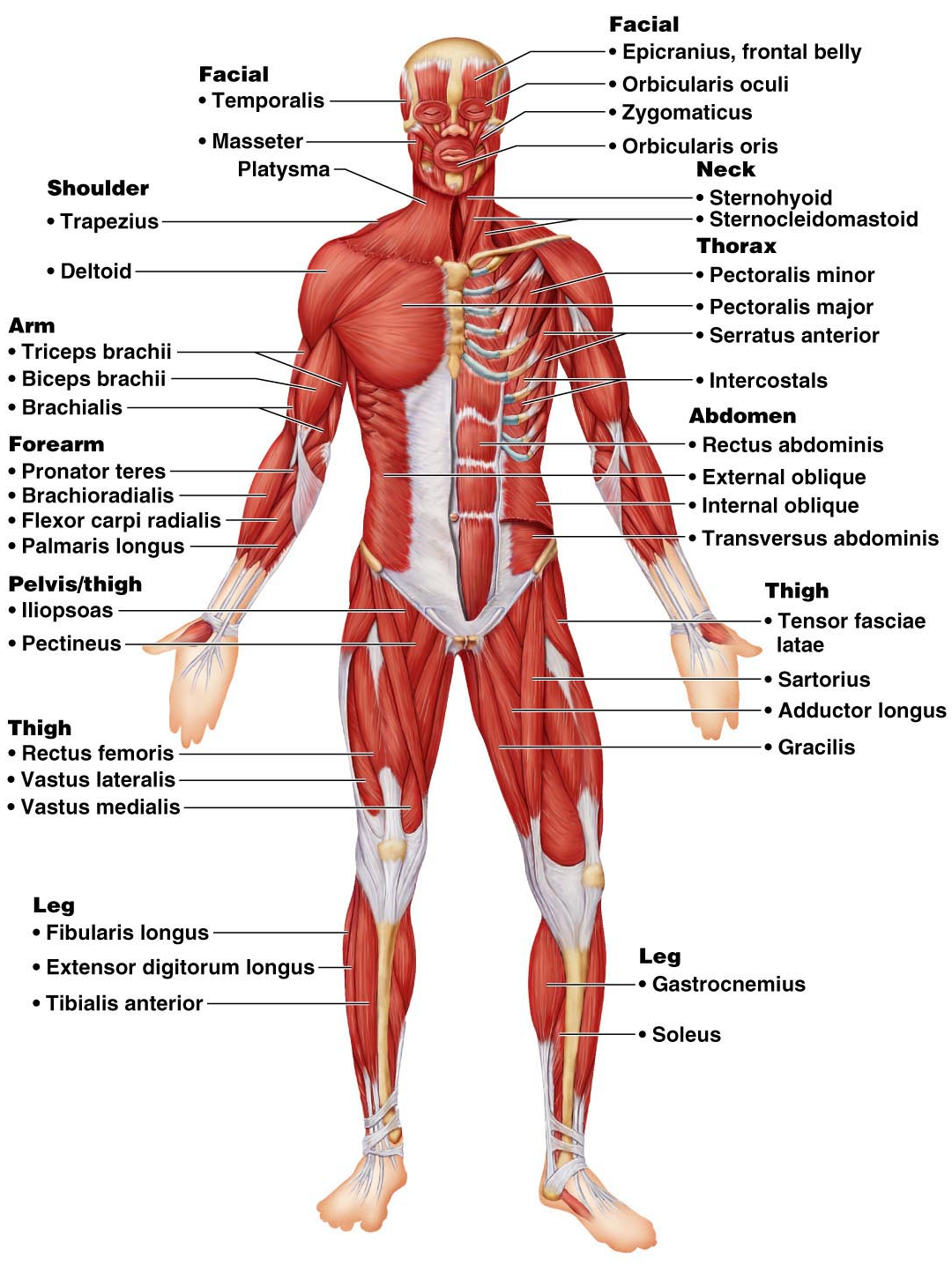 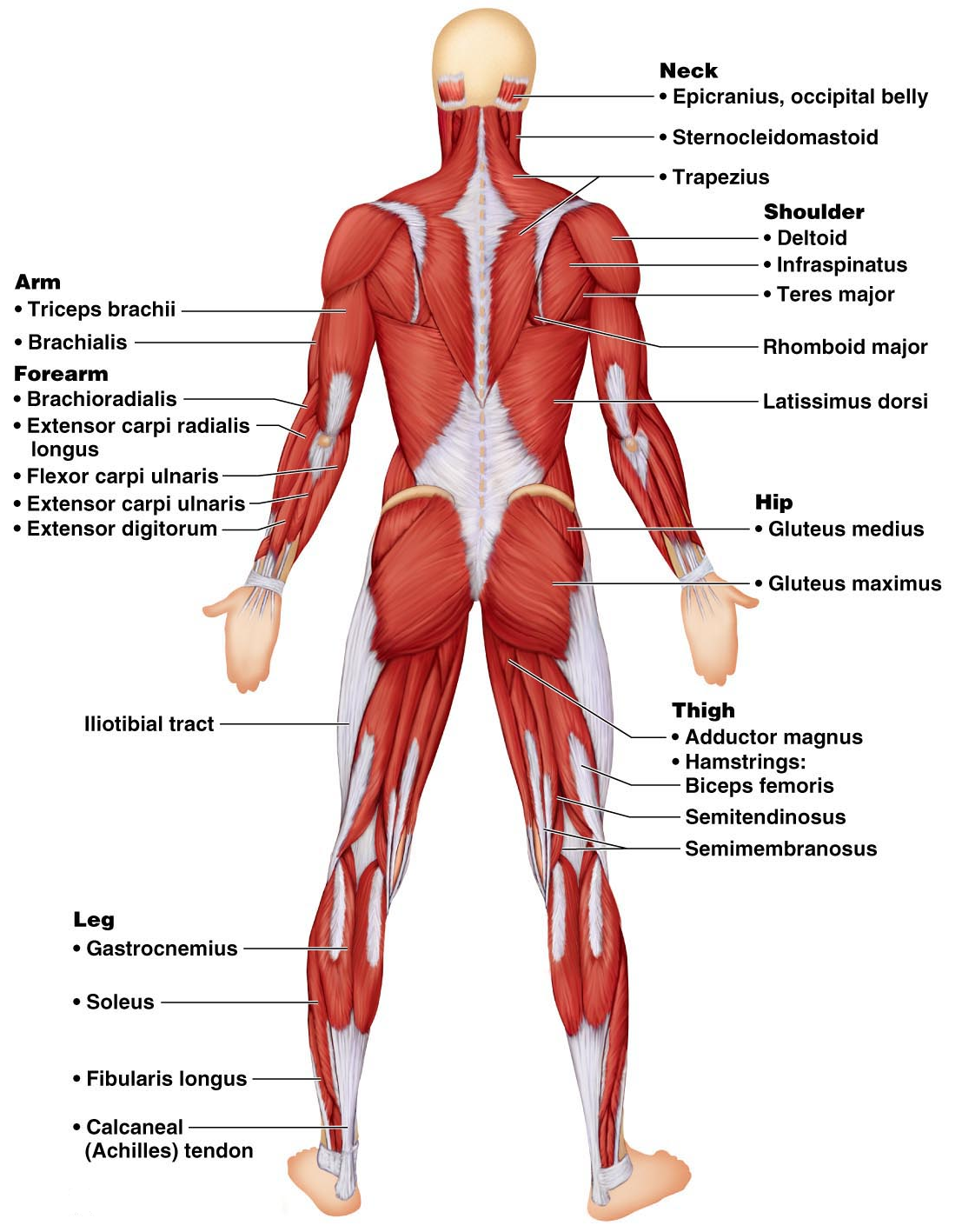 Time (20 seconds each)Pinches per round123456789